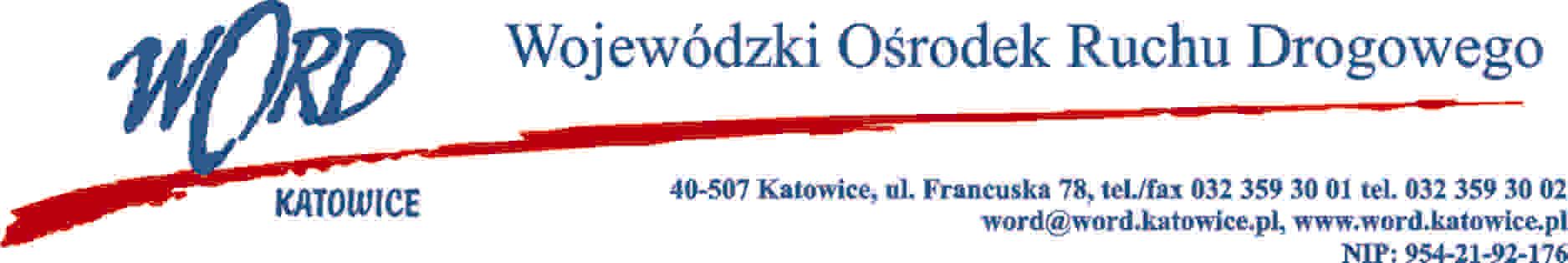 Katowice, dnia 26.08.2022 r. AT-ZP.262.7.23.2022.ŁŻInformacja o unieważnieniu postępowaniaNa podstawie art. 255 pkt 3 Pzp (Dz. U. z 2021 r., 1129 ze zm.) ze względu na fakt, że cena złożonej oferty przewyższa kwotę, którą Zamawiający zamierza przeznaczyć na wykonanie zadania, Zamawiający unieważnia postępowanie prowadzone w trybie podstawowym (art. 275 pkt 1 Pzp) o udzielenie zamówienia publicznego pn.: Przebudowa nieruchomości w celu poprawy warunków pracy pracowników WORD oraz na potrzeby siedziby Krajowego Centrum BRD – etap I.W oryginale podpis:Dyrektor WORD – Janusz Freitag